InstruccionesLee atentamente la guía de trabajo, si no comprendes alguna actividad solicita la ayuda de un adultoEscribe el objetivo de la clase en tu cuaderno de Lenguaje y realiza en él las actividades que te sean solicitadas en la guía.ACTIVIDAD  1                                Recordemos                    El género narrativo es una expresión literaria escrita en prosa, en la que se relata una historia.Se expresa mediante un narrador que nos cuenta una secuencia de hechos reales o ficticios en un tiempo y un espacio determinado a través de personajesEl autor crea personajes para expresar ideas y emocione a través de una historiaELEMENTOS DEL GÉRNERO NARRATIVO    Clases de textos narrativosEsta semana veremos el texto narrativo LA NOVELA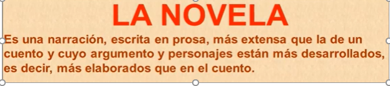 Propósito comunicativo de la novela es:  NARRAR O CONTAR UNA HISTORIAACTIVIDAD 2                                 Texto escolar página 43 – 44 y 45 Realiza la lectura de un fragmento de la novela “El lugar más bonito del mundo” contenida en el texto escolarDespués de leer responde en tu texto las actividades de la 1 a la 5                             Trabaja en tu texto escolar                              Recuerda            Fíjate bien al responder, si es necesario vuelve a leer el texto y aplica estrategias de comprensión lectoraESTRATEGIA DE COMPRENSIÓN LECTORAEnumera los párrafos que contiene el texto (la novela) Para responde la pregunta 1 hazte la siguiente pregunta ¿Quién relata la historia de la novela?, de esta manera podrás responder la pregunta sin dificultad en tu texto.Para responder la pregunta 2. Para descubrir qué tipo de personaje es, debes analizar ¿quién relata la historia? y así no tendrás dudas Para responder la pregunta 3. Debes volver a leer el texto y realiza la siguiente pregunta ¿Qué es lo más importante que expresa el niño al inicio del fragmento del texto? Fíjate muy bien en el párrafo 2 Para responder la pregunta 4.  Vuelve a leer el párrafo 7 del texto y encontrarás la respuesta a la pregunta.¿Qué hace para resolver el problema? En cuanto al propósito que se planteó el niño y las acciones para resolver su problema, lee los párrafos 8 y 9 y anda subrayando la información para que puedas responder la pregunta 4 en forma completa.Para responder la pregunta 5 debes leer nuevamente el texto y subrayar las descripciones del niño que se mencionan en el texto. Te doy una pista, al comienzo del primer párrafo tienes dos pistas debes descubrirlas.  Recuerda Las características físicas corresponden: a todo lo externo de los personajes (todo lo que se ve)                                                  Ejemplo: Que edad posee, estatura, color de pelo, vestimenta, color de piel y otrasLas características sicológicas corresponden: a todo lo que ocurre en el mundo interior de los personajes.                                                  Ejemplo: carácter, acciones, sueños, deseos, y otras          Lee la siguiente información y así podrás responder la pregunta N°6 en tu cuaderno de lenguaje, empleando una de las siguientes oraciones.  6. ¿Qué opinas de que la abuela no envíe al niño a la escuela?, ¿por qué?    Responde en tu cuadernoActividad  3                               Cuaderno de LenguajeVocabulario   Busca el significado de las siguientes palabras en el diccionario.  Luego escribe en tu cuaderno de Lenguaje una oración con cada una de ellas.Betún                       b) fingir               c) clientes         d) turismo             e) periódicoActividad 5                                   Cuaderno de Lenguaje Completa la siguiente ficha sobre el texto leído  Recuerda:  Realizar las actividades tanto en el cuaderno como en el texto escolar, estas serán tus evidencias de que realizaste tu trabajo escolar, para cuando regreses a las clases presenciales.                               ¡Felicitaciones por tu esfuerzo y perseverancia!Tema: Texto narrativo “La novela”Semana 8        Guía N°8Tema: Texto narrativo “La novela”Semana 8        Guía N°8NOMBRE DE ESTUDIANTE:CURSO:4°AñoFECHA: Semana del 18 de mayoFECHA: Semana del 18 de mayoOBJETIVO DE APRENDIZAJE OA2 Comprender textos aplicando estrategias de comprensión lectora; por ejemplo: relacionar la información del texto con sus experiencias y conocimientos; releer lo que no fue comprendido; visualizar lo que describe el texto; recapitular; formular preguntas sobre lo leído y responderlas; subrayar información relevante en un texto.OBJETIVO DE APRENDIZAJE OA2 Comprender textos aplicando estrategias de comprensión lectora; por ejemplo: relacionar la información del texto con sus experiencias y conocimientos; releer lo que no fue comprendido; visualizar lo que describe el texto; recapitular; formular preguntas sobre lo leído y responderlas; subrayar información relevante en un texto.OBJETIVO DE LA CLASE: Comprender un texto narrativo (novela) aplicando estrategias de comprensión lectora.OBJETIVO DE LA CLASE: Comprender un texto narrativo (novela) aplicando estrategias de comprensión lectora.    ¿Qué es el género narrativo?NarradorPersonajesAcontecimientosTiempoEspacioCuento, leyenda, mitos,Fábula, novelaTÉCNICA PARA OPINAR Y FUNDAMENTAR ACERCA DE LO LEÍDOOpinar acerca de un texto significa expresar lo que piensas sobre las ideas que leíste. No existen opiniones correctas o incorrectas, siempre y cuando expliques con razones o fundamentos lo que piensas.  Para opinar y fundamentar acerca de lo que lees, desarrolla los siguientes pasos: PASO 1. Expresa tu opinión                                                                                                      Para expresar tu opinión, usa oraciones como estas:                                                        Yo                  opino                   punto de vista sobre el tema                       Creo                      Pienso PASO 2. Fundamenta tu opiniónRecuerda que es muy importante siempre fundamentar tu opinión. Explica tus razonesTítulo del textoAutorTipo de textoGénero literarioPropósito comunicativo del textoPersonaje principal del textoSOLUCIONARIO O RESPUESTA ESPERADASOLUCIONARIO O RESPUESTA ESPERADANÚMERO DE PREGUNTARESPUESTAActividad 21La historia la cuenta el mismo personaje principal, el niño que quería ir a la escuela.2El niño es el personaje principal de la historia, porque es él quien participa en la mayoría de los acontecimientos de la historia.3El niño al inicio del fragmento se siente triste al ver a otros ir al colegio, limpios y ordenados, no como él que estaba sucio de betún y polvo, sin oportunidad de asistir al colegio, ya que debía trabajar. 4.El niño para resolver su problema, decide aprender a leer por sí mismo mientras trabajas sin la necesidad de la escuela                                                                                                                         Propósito del niño: Aprender a leer                                                                                                       Acciones: El niño preguntaba a los clientes por las letras de la publicidad que rodeaban su lugar de trabajo. “Preguntaba a mis clientes qué letras eran las que aparecían en los letreros de los carteles.  “Luego, comenzó a leer un periódico, también con la ayuda de sus clientes. “Cuando se me acabaron los carteles de los alrededores, alguien me dio un periódico y los clientes me ayudaron.56Yo opino que la abuelita no lo enviaba al colegio, porque, no tenía quien la ayudara económicamente Actividad 3 Vocabulariobetún: pasta para lustrar zapatos.El betún que necesito para mis zapatos es de color caféfingir: simular hacer creerEl niño finge que está contento.Clientes: persona que utiliza los servicios de un profesional o de una empresa, especialmente la que lo hace regularmente.  Los clientes me ayudaron, cuando me regalaron un periódicoPeriódico: es un diario que presenta en orden cronológico o temático de un cierto número de informaciones.Con un periódico logré aprender a leer.Actividad 4 El lugar más bonito del mundoAnn CameronNovelaGénero narrativoPropósito comunicativo la importancia de estudiar en un colegioPersonaje principal el niño que relata la historia